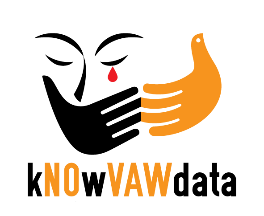 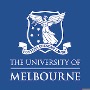 This form should be read to the client or guardian in her/his first language. It should be clearly explained to the client that she/he can choose any or none of the options listed.I have been informed and understand that some non-identifiable information may be shared with (Name of database or organization) for reporting. Any information shared will not be specific to me or the incident. There will be no way for someone to identify me based on the information that is shared.  I understand that shared information will be treated with confidentiality and respect. Caseworker code: 		Date: Client name (not to be released to other services/agencies): Name of caregiver (if client is a minor): 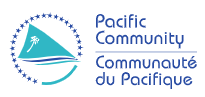 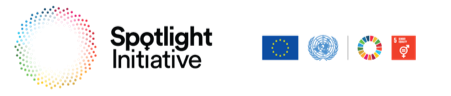 CONFIDENTIALConsent for Release of InformationAuthorisation to be marked by client:      (Or parent/guardian if client is under 18) YES  NO